Massachusetts Department of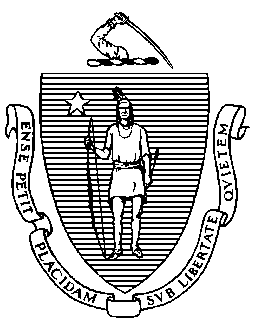 Elementary and Secondary Education75 Pleasant Street, Malden, Massachusetts 02148-4906 	       Telephone: (781) 338-3000                                                                                                                 TTY: N.E.T. Relay 1-800-439-2370MEMORANDUMThe next regular meeting of the Board of Elementary and Secondary Education (Board) is scheduled for September 2023. During the summer hiatus, matters could arise that require Board action and that are not otherwise covered by the Board’s previous votes delegating grant approvals and certain charter school matters to the Commissioner. In a compelling situation, we would convene a special meeting of the Board. To deal with other situations, the Board may delegate authority to the Commissioner, in accordance with G.L. c. 15, §1F, paragraph 3, which reads as follows.The board may delegate its authority or any portion thereof to the commissioner whenever in its judgment such delegation may be necessary or desirable. The commissioner shall exercise such delegated powers and duties with the full authority of the board.I recommend that the Board vote to authorize the Commissioner to act on its behalf in approving any matters that are not otherwise covered by the Board’s previous delegations of authority and that require Board action between June 27, 2023, and the next regular meeting of the Board in September 2023, provided that the Commissioner shall consult with the Chair and notify members in advance of any such action and shall report to the Board on any matters that have been so approved. In previous years, the Board has voted to delegate such authority to the Commissioner. Enclosed is a motion for your consideration. If you have any questions, please contact General Counsel Rhoda Schneider or me.Board of Elementary and Secondary Education Meeting: June 27, 2023Agenda Item: Authorization to Commissioner to Approve Certain Matters MOVED: 	that the Board of Elementary and Secondary Education authorizes the Commissioner, in accordance with General Laws c. 15, § 1F, paragraph 3, to act on behalf of the Board in approving any matters that are not otherwise covered by the Board's previous delegations of authority and that require Board action between June 27, 2023, and the next regular meeting of the Board in September 2023, provided that the Commissioner shall consult with the Chair and notify members in advance of any such action and shall report to the Board on any matters that have been so approved.Jeffrey C. RileyCommissionerTo:Members of the Board of Elementary and Secondary EducationFrom:	Jeffrey C. Riley, CommissionerDate:	June 21, 2023Subject:Delegation of Authority to Commissioner to take Necessary Action between Board Meetings